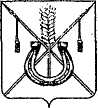 АДМИНИСТРАЦИЯ КОРЕНОВСКОГО ГОРОДСКОГО ПОСЕЛЕНИЯКОРЕНОВСКОГО РАЙОНАПОСТАНОВЛЕНИЕот 17.06.2024  		                                                  			  № 859г. КореновскО проекте решения Совета Кореновского городского поселенияКореновского района «О внесении изменений в решение Совета Кореновского городского поселения Кореновского районаот 28 июня 2023 года № 422 «Об утверждении Положения о порядке отчуждения движимого и недвижимого имущества, находящегося в собственности Кореновского городского поселения Кореновского района и арендуемого субъектами малого и среднего предпринимательства»В соответствии с решением Совета Кореновского городского поселения Кореновского района от 22 апреля 2014 года № 426 «О порядке внесения проектов муниципальных правовых актов в Совет Кореновского городского поселения Кореновского района» администрация Кореновского городского поселения Кореновского района п о с т а н о в л я е т:1. Согласиться с проектом решения Совета Кореновского городского поселения Кореновского района «О внесении изменений в решение Совета Кореновского городского поселения Кореновского района от 28 июня 2023 года № 422 «Об утверждении Положения о порядке отчуждения движимого и недвижимого имущества, находящегося в собственности Кореновского городского поселения Кореновского района и арендуемого субъектами малого и среднего предпринимательства».2. Направить проект решения «О внесении изменений в решение Совета Кореновского городского поселения Кореновского района от 28 июня 2023 года № 422 «Об утверждении Положения о порядке отчуждения движимого и недвижимого имущества, находящегося в собственности Кореновского городского поселения Кореновского района и арендуемого субъектами малого и среднего предпринимательства» в Совет Кореновского городского поселения Кореновского района для рассмотрения в установленном порядке (прилагается).3. Назначить представителем главы Кореновского городского                   поселения Кореновского района при обсуждении данного проекта решения в Совете Кореновского городского поселения Кореновского района исполняющего обязанности начальника отдела имущественных и земельных отношений администрации Кореновского городского поселения Кореновского района С.Г. Чепурного.4. Общему отделу администрации Кореновского городского поселения Кореновского района (Козыренко) обеспечить размещение настоящего постановления на официальном сайте администрации Кореновского городского поселения Кореновского района в информационно - телекоммуникационной сети «Интернет».5. Постановление вступает в силу со дня его подписания.Исполняющий обязанности главыКореновского городского поселенияКореновского района                                                                          Т.В. СупруноваПРОЕКТ РЕШЕНИЯСовета Кореновского городского поселения Кореновского районаот ________________                                                                        № ___________г. КореновскО внесении изменений в решение Совета Кореновского городского поселения Кореновского района от 28 июня 2023 года № 422 «Об утверждении Положения о порядке отчуждения движимогои недвижимого имущества, находящегося в собственностиКореновского городского поселения Кореновского районаи арендуемого субъектами малого и среднего предпринимательства»В соответствии с Федеральным законом от 22 июля 2008 года № 159-ФЗ «Об особенностях отчуждения движимого и недвижимого имущества, находящегося в государственной или в муниципальной собственности и арендуемого субъектами малого и среднего предпринимательства, и о внесении изменений в отдельные законодательные акты Российской Федерации», Федеральным законом от 24 июля 2007 года № 209-ФЗ «О развитии малого и среднего предпринимательства в Российской Федерации», Федеральным законом от 21 декабря 2001 года № 178-ФЗ «О приватизации государственного и муниципального имущества», Законом Краснодарского края от 04 апреля 2008 года № 1448-КЗ «О развитии малого и среднего предпринимательства в Краснодарском крае», на основании Устава Кореновского городского поселения Кореновского района, в целях приведения муниципального правового акта в соответствие с действующим законодательством, Совет Кореновского городского поселения Кореновского района р е ш и л:1.Внести в решение Совета Кореновского городского поселения Кореновского района от 28 июня 2023 года № 422 «Об утверждении Положения о порядке отчуждения движимого и недвижимого имущества, находящегося в собственности Кореновского городского поселения Кореновского района и арендуемого субъектами малого и среднего предпринимательства» следующие изменения:1.1. В подпункте 2.2.1 пункта 2 Положения о порядке отчуждения движимого и недвижимого имущества, находящегося в собственности Кореновского городского поселения Кореновского района и арендуемого субъектами малого и среднего предпринимательства слова «двух лет» заменить словами «одного года».2. Настоящее решение подлежит официальному опубликованию и размещению на официальном сайте администрации Кореновского городского поселения Кореновского района в информационно-телекоммуникационной сети «Интернет».3. Настоящее решение вступает в силу после его официального опубликования.ПРИЛОЖЕНИЕк постановлению администрацииКореновского городского поселенияКореновского районаот 17.06.2024 № 859Исполняющий обязанности главыКореновского городского поселения Кореновского района                                      Т.В. СупруноваПредседатель Совета Кореновского городского поселения Кореновского района                                          Е.Д. Деляниди